 HUZAIFA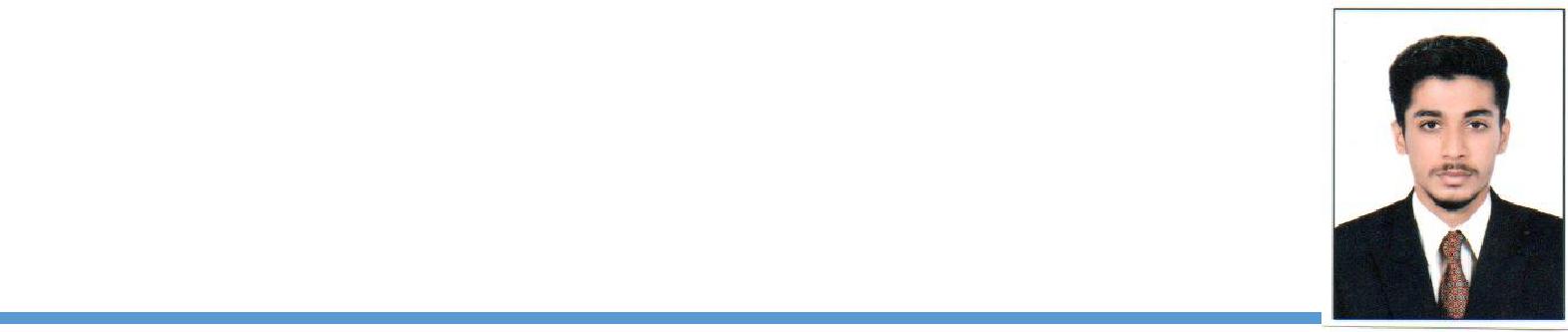 Email: huzaifa-394250@2freemail.com ObjectiveTo pursue a challenging career and be a part of progressive organizationthat gives a scope to enhance my knowledge and utilizing my skills towards the growth of the organization.EducationWork ExperienceCurrently working as a site engineer in HYDERABAD, TELANGANA STATE.Worked as site engineer & planning engineer since January 2017 to February 2019 GULBARGA, KARNATAKA STATE.Job ResponsibilitiesReviewing the design/shop drawing.Site executing as per approved drawingsPreparing BBS as per Approved drawingsObservance of safety requirement.Listening with the project planning engineer regarding construction program.Managing all types of finishing and interior workWorked as a team leader on a Residential & commercial projects.Measurement, Analysis and Evaluation of the works in accordance with the conditions of Contract.Site execution.Checking formwork, reinforcement and all embedded items.Steel checking, brick work checking, plaster checking as required by Clients as shown in architectural plans.Regular checking of building designs using AutoCAD.Involved in the Schedules on construction of building.Compiling data for architectural, R.C.C. & MEP PLANS, for casting & detailing.Key SkillsAuto cad 2DPRIMAVERARevit (Architecture & Structure)Microsoft Office - Excel, Word and PowerPoint.Good written and verbal communication skills.Diploma Project:“Planning Construction Procedure and Quantity Estimation of Residential Building”Diploma SeminarMix Design Procedure of Ready mix Concrete (RMC)B.E Project:“Study on Concrete with partial Replacement of Cement by Silica Fume and Fly ash”B.E SeminarAerated Autoclaved Concrete (AAC)Hobbies & InterestsI play football since class 7 and represented my city in many tournaments as a midfielder.I enjoy working out as I feel physical development is also a key concept for the overall development of an individual.Personal ParticularsI hereby declare that the above written particulars are true to the best of my knowledge and belief.Date:Place:HUZAIFADegreeUniversity / Name of the InstitutionYear ofClassCompletionObtainedKhaja Banda Nawaz College of Engineering,B.E CivilGulbarga(affiliated to Visvesvaraya2018First ClassTechnological University Belagavi.)Diploma in Civil EngGovt. Polytechnic Klagi. Dist. Gulbarga2015SecondDiploma in Civil EngGovt. Polytechnic Klagi. Dist. Gulbarga2015ClassClassSSLCFaraan High School, Gulbarga2011First ClassDate of Birth:03-09-1995Marital Status:SingleLanguages known :Languages known :English, Hindi, KannadaDeclaration